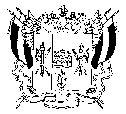 ТЕРРИТОРИАЛЬНАЯ ИЗБИРАТЕЛЬНАЯ КОМИССИЯКИРОВСКОГО РАЙОНА ГОРОДА РОСТОВА-НА-ДОНУПОСТАНОВЛЕНИЕ22 июня 2020 года                                                                         №  138-2г. Ростов-на-ДонуОб установлении времени (режима) работы участковой комиссии № 1793 Кировского района города Ростова-на-Дону в период проведения голосования в помещении для голосования до дня голосования при проведении общероссийского голосовании по вопросу одобрения изменений в Конституцию Российской ФедерацииВ соответствии с пунктом 10.5 Порядка общероссийского голосования по вопросу одобрения изменений в Конституцию Российской Федерации, утверждённого постановлением Центральной избирательной комиссии Российской Федерации от 20.03.2020 №244/1804-7, Территориальная избирательная комиссия Кировского района города Ростова-на-ДонуПОСТАНОВИЛА:1. В связи с проведением предварительного пробного ЕГЭ 29 июня 2020 года установить  время (режим) работы участковой комиссии № 1793 для  голосования в помещении для голосования до дня голосования при проведении общероссийского голосовании по вопросу одобрения изменений в Конституцию Российской Федерации с 12.00 до 20.00.2. Направить настоящее постановление в Избирательную комиссию Ростовской области. 3. Разместить настоящее постановление на сайте Территориальной избирательной комиссии Кировского района города Ростова-на-Дону в информационно-телекоммуникационной сети «Интернет».4. Контроль за исполнением настоящего постановления возложить на председателя Территориальной избирательной  комиссии Кировского района города Ростова-на-Дону Е.А. Правдюкову. Председатель комиссии						Е.А. ПравдюковаСекретарь комиссии							М.В. Корнеева